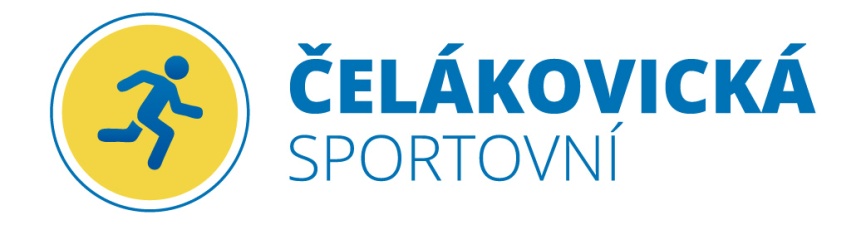 Vstupné Městský bazén ČelákoviceVSTUPNÉ60 min.+15 min.120 min.+15 min.180 min.+15 min.Ranní plavání 6.15 – 7.45 hod.49,-------Děti do 15 let, senioři59,-109,-129,-ZTP + studenti (po předložení průkazu)59,-109,-129,-Dospělí69,-119,-149,-RODINNÉ VSTUPNÉ60 min.+15 min.120 min.+15 min.180 min.+15 min.2 dospělí + 1 dítě do 15 let160,-280,-350,-1 dospělý + 2 děti do 15 let150,-270,-340,-2 dospělí + 2 děti do 15 let200,-350,-450,-1 dospělý + 3 děti do 15 let190,-340,-440,-2 dospělí + 3 děti do 15 let240,-420,-530,-PŘEKROČENÍ ČASUdo 30 min.do 60 min.do 90 min.Příplatek30,-60,-90,-PERMANENTKY 10 vstupůCena 60 min. +15 min.Doba platnostiDěti do 15 let, senioři450,-6 měsícůZTP a studenti (po předložení průkazu)450,-6 měsícůDospělí550,-6 měsícůPERMANENTKY 20 vstupůCena 60 min. +15 min.Doba platnostiDěti do 15 let, senioři800,-12 měsícůZTP a studenti (po předložení průkazu)800,-12 měsícůDospělí1000,-12 měsíců